Ceļu satiksmes drošība ir ikdienas neatņemam sastāvdaļaCeļu satiksmes drošības direkcijas (CSDD) izveidotie satiksmes drošības izglītības mācību līdzekļi digitālā formā ir pieejami platformā www.berniem.csdd.lv. Tajos zināšanas var smelties gājēji, pasažieri, velosipēdu un mopēdu vadītāji  Caur spēlēm un video sižetiem, stāstījumu un jautājumiem bērni arī nometnes laika var mācīties satiksmes noteikumus. Interaktīvi jautājumi sākumskolas un pamatskolas bērniem pieejami šeit https://ej.uz/muvm Ceļu satiksmes likums kopš 2014. gada paredz, ka braukt ar velosipēdu ceļu satiksmē patstāvīgi atļauts personai, kura sasniegusi 10 gadu vecumu un kurai ir velosipēda vai jebkuras kategorijas transportlīdzekļa vadīšanas tiesības. Lai palīdzētu pedagogiem sagatavot jaunos velobraucējus atbildīgai, uz zināšanām balstītai un drošai rīcībai uz ceļiem un ielām, CSDD ir izstrādājusi mācību un metodiskos līdzekļus sākumskolai „Mācies un iegūsti velosipēda vadītāja apliecību savā skolā”, kas atrodami šeit  https://ej.uz/pe8q  Pieteikties projekta realizācijai savā izglītības iestādē var pa tālruni 67025730 darba dienās no 9.00 līdz 16.30 vai e-pastu velo@csdd.gov.lv 	Sākot ar 2018./2019. mācību gadu, CSDD aicinājām izglītības iestādes realizēt velosipēdu vadītāju eksamināciju skolas pedagoga vadībā. Projektam ir izveidoti mācību līdzekļi, interesanti video materiāli skolēnu izglītošanai un video uzrunas skolotājiem, kurās apkopota informācija mācību stundu norisei. Projekta "Mācies un iegūsti velosipēda vadītāja apliecību savā skolā" mērķis ir nodrošināt iespēju visiem Latvijas skolēniem kvalitatīvi un jēgpilni apgūt ceļu satiksmes noteikumus velosipēdu vadītājiem.Jaunajos video sižetos aicinām velosipēdistus vairāk domāt par savu drošību, sadarbību, uzmanību un, protams, par satiksmes noteikumiem. Lūk, 10 vienkārši soļi projekta veiksmīgai realizācijai jūsu izglītības iestādē: 1.Iepazīšanās ar projektu mājas lapā www.berniem.csdd.lv  . 2. Izglītības iestāde piesakās projektam, nosaucot skolas kontaktpersonu, kas būs tiesīga veikt velosipēdu vadītāju eksamināciju iestādē.  3. CSDD ar izglītības iestādi slēdz līgumu par skolēnu eksamināciju (līguma teksts atrodams www.berniem.csdd.lv). Izglītības iestāde saņem CSDD līguma tekstu, to izdrukā divos eksemplāros un parakstītu nosūta uz CSDD.Ja izglītības iestādei jau ir noslēgts līgums, tad jāvienojas par līguma turpināšanu un jānoslēdz Līguma grozījumi par sadarbību velosipēdu vadītāju eksaminācijā un informācijas apstrādē. 4. CSDD paraksta līgumu(līguma grozījumus) un tā vienu eksemplāru nosūta izglītības iestādei atpakaļ. 5. Izglītības iestādes, kas parakstījušas līgumu, tuvākajā CSDD nodaļā saņem mācību materiālus pedagogiem.  6. Kad skolēni apguvuši mācību vielu un ir gatavi eksāmenam, kontaktpersona mājas lapā https://kval.csdd.lv/velo piesaka eksāmenu un eksaminējamos. 7.  Atbildes uz jautājumiem par projektu un pieteikties projekta realizācijai var pa konsultatīvo tālruni 67025828 darba dienās no 9.00 līdz 16.30 vai e-pastu velo@csdd.gov.lv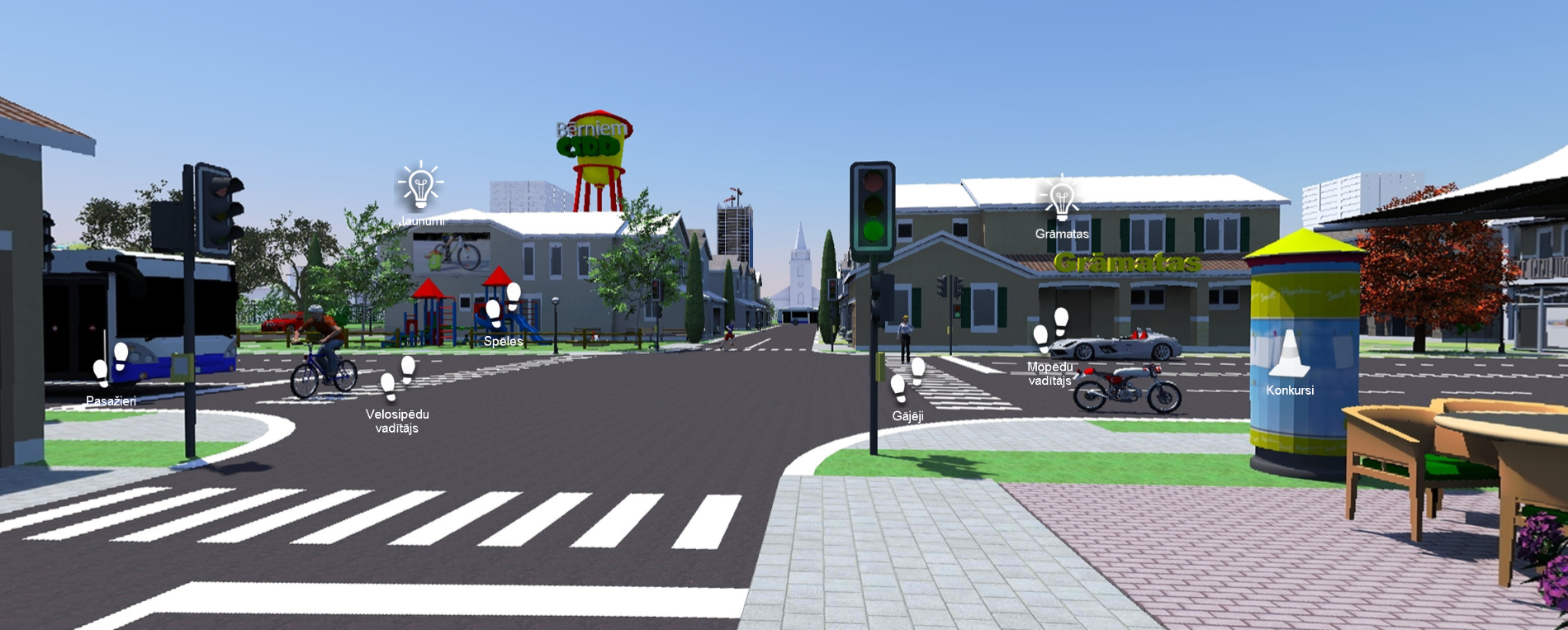 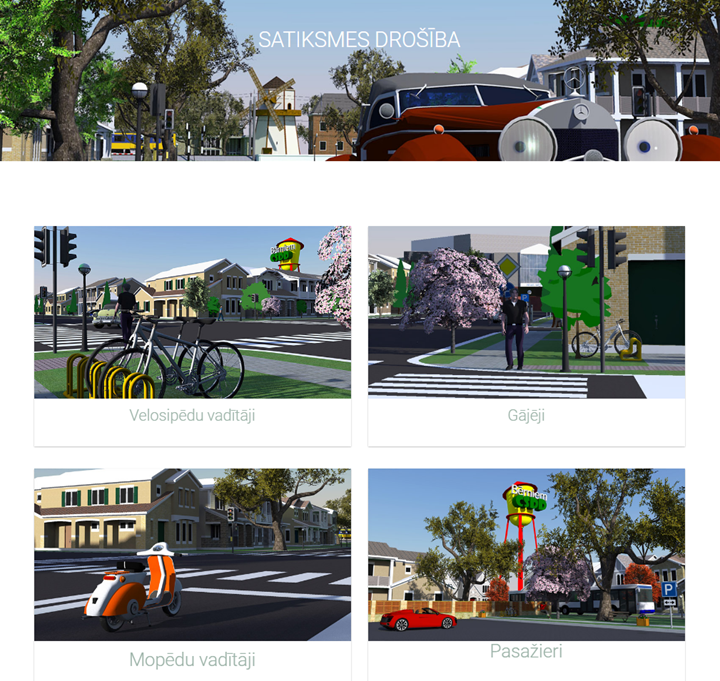 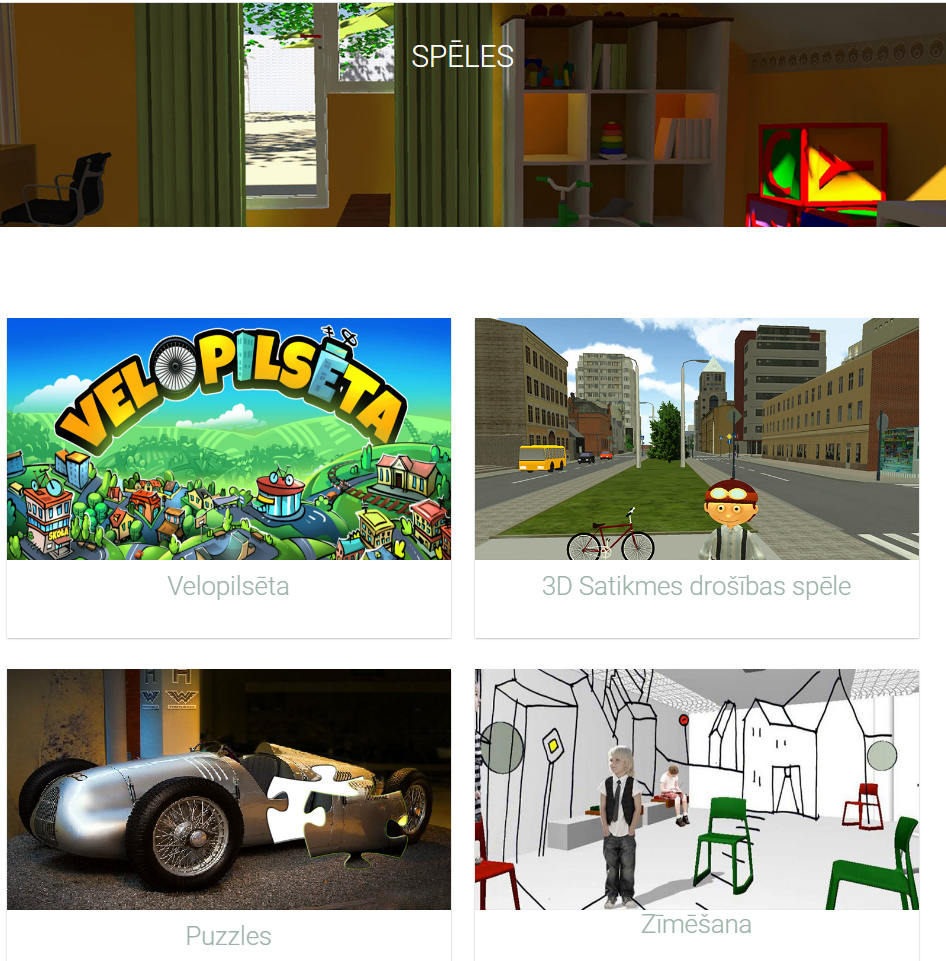 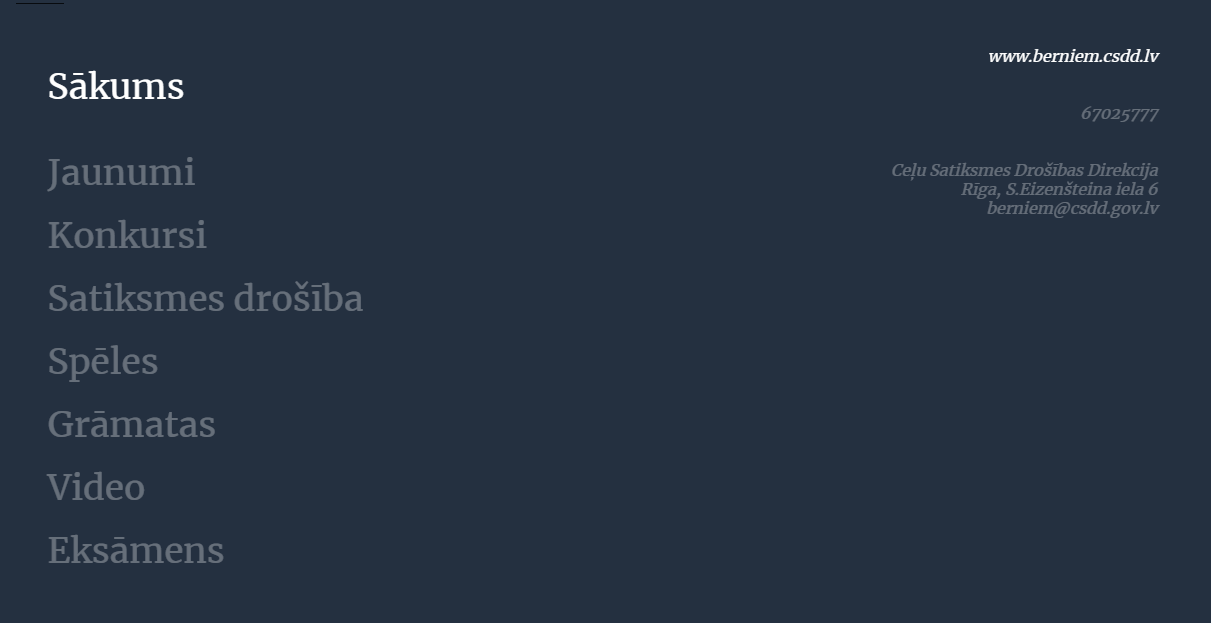 